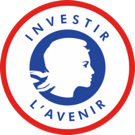 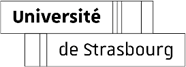 Dispositif de soutien aux séminaires pédagogiques thématiques Programme Include (ANR-18-NCU-0001)Programme IdEx Formation « Construction de la nouvelle offre de formation »L’université de Strasbourg souhaite soutenir par un cofinancement les séminaires pédagogiques de composante, inter-composantes ou services. Ces séminaires viendront nourrir la réflexion sur les pratiques pédagogiques et les dispositifs de réussite à l'échelle de l’établissement pour la préparation de l’offre de formation 2024-2028. Le cofinancement portera sur les dépenses de fonctionnement liées à l’organisation du séminaire pédagogique. Les dépenses devront être réalisées dans l’année d’exercice budgétaire (service fait). Un montant de maximum 5000 € pourrait être octroyé.  Il est demandé un cofinancement d’au moins 15% du budget total par la ou les composante(s) organisatrice(s), ou service(s). Votre candidature à ce présent appel doit être transmise dans un délai d’au moins deux mois avant la tenue du séminaire. Les projets sont à envoyer par mail à idip-contact@unistra.fr.  Un compte rendu de réalisation est attendu, comprenant : le nombre de participants répartis par fonctions (enseignants et enseignants-chercheurs, personnels administratifs et techniques, professionnels, étudiants, etc.) ; le programme détaillé du séminaire ; tout document susceptible d’être partagé avec d’autres équipes pédagogiques. Il devra être transmis au plus tard 1 mois après les dates du séminaire à idip-contact@unistra.fr.  *Les critères d’évaluation des dossiers de candidature sont :Les objectifs de travail respectent les axes thématiques de la note de cadrage de l’offre de formation 2024-28 et/ou s’inscrivent dans les axes du projet IncludeLe programme de travail est cohérent et en adéquation avec les objectifsLe public visé pour le séminaire est représentatif des acteurs de l’action menéeLa demande de financement est proportionnelle au projet et respecte le cahier des chargesFORMULAIRE (2 pages maximum ; hors devis en annexes)Date et signature du directeur/doyen de composante/service :PilotageNom de la Faculté ou du service (structure organisatrice) : Nom du porteur : Courriel : Nom du référent administratif/ financier : Courriel :Partenaires éventuels :  Nom de la Faculté ou du service (structure organisatrice) : Nom du porteur : Courriel : Nom du référent administratif/ financier : Courriel :Partenaires éventuels :  Public d’étudiants bénéficiaires et intitulé de(s) la mention(s)  Majoritairement pour un public en licence ou équivalent licenceIntitulé de(s) la mention(s) : ou  Majoritairement pour un public en master ou équivalent masterIntitulé de(s) la mention(s) : Autre, à préciser :  Majoritairement pour un public en licence ou équivalent licenceIntitulé de(s) la mention(s) : ou  Majoritairement pour un public en master ou équivalent masterIntitulé de(s) la mention(s) : Autre, à préciser : Thématique(s) du séminaire pédagogique Objectifs visés pour le séminaireProgramme prévisionnel, si disponibleLieu(x) envisagé(s)
L’Idip dispose d’une liste de lieux de séminaires (idip-contact@unistra.fr)Nombre et profils des participants prévus, enseignants, étudiants, etc.) Accompagnement envisagé (Idip, DES, SVU, etc.)Type d’accompagnement Réflexion sur la thématique Elaboration du programme Animation du séminaire Intervention lors du séminaire Formalisation et valorisation des résultats Autre : Quel(s) service(s)BUDGET PREVISIONNEL – ANNEE 2022BUDGET PREVISIONNEL – ANNEE 2022BUDGET PREVISIONNEL – ANNEE 2022BUDGET PREVISIONNEL – ANNEE 2022DEPENSESMontant en euros (TTC)RECETTESMontant en euros (TTC)Frais de restauration (plateaux repas)         € (coût unitaire) 1- Structure organisatrice S/total frais de restauration (coût total selon le nombre de participants)€Faculté ou service : €Frais de déplacement éventuels         € (coût unitaire)S/total frais de déplacement (coût total selon le nombre de participants)€2 – SubventionsFrais d'hébergement éventuels         € (coût unitaire) Cofinancement sollicité (max. 85% du budget total)€ S/total frais d’hébergement (coût total selon le nombre de participants)Autre (à préciser : )          € (coût unitaire) S/total (coût total)€TOTAL€TOTAL€